TEHNISKĀ SPECIFIKĀCIJA Nr. TS 1621.5xx v1Spirālurbis kokam, 200-250mmAttēlam ir informatīvs raksturs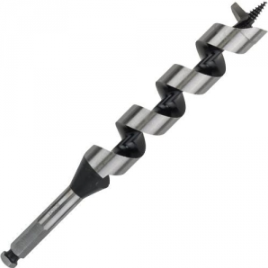 Attēls b: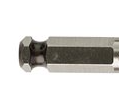 Nr.AprakstsMinimālā tehniskā prasībaPiedāvātās preces konkrētais tehniskais aprakstsAvotsPiezīmesVispārīgā informācijaVispārīgā informācijaVispārīgā informācijaRažotājs (nosaukums, atrašanās vieta).Norādīt informāciju1621.501 Spirālurbis kokam, 200-250mm, 16mm Norādīt pilnu preces tipa apzīmējumu1621.502 Spirālurbis kokam, 200-250mm, 22mmNorādīt pilnu preces tipa apzīmējumuPreces marķēšanai pielietotais EAN kods, ja precei tāds ir piešķirtsNorādīt vērtībuNorādīt vai, izmantojot EAN kodu, ražotājs piedāvā iespēju saņemt digitālu tehnisko informāciju par preci (tips, ražotājs, tehniskie parametri, lietošanas instrukcija u.c.)Norādīt informācijuParauga piegādes laiks tehniskajai izvērtēšanai (pēc pieprasījuma), darba dienasNorādīt vērtībuStandartiStandartiStandartiAtbilstība rūpnīcas kvalitātes un vadības standartam ISO 9001AtbilstDokumentācijaDokumentācijaDokumentācijaPielikumā kā atsevišķs fails iesniegts preces attēls, kurš atbilst sekojošām prasībām: ".jpg" vai “.jpeg” formātā;izšķiršanas spēja ne mazāka par 2Mpix;ir iespēja redzēt  visu produktu un izlasīt visus uzrakstus uz tā;attēls nav papildināts ar reklāmu.AtbilstVides nosacījumiVides nosacījumiVides nosacījumiMinimālā darba temperatūra≤-20°CMaksimālā darba temperatūra≥+30°CTehniskā informācijaTehniskā informācijaTehniskā informācijaUrbja darba garums200-250 mmUrbuma izmēriAtbilstoši 2 punktam16 mmAtbilstoši 3 punktam22 mmKonstrukcijaKonstrukcijaKonstrukcijaSpirālurbja tipsLewisGriezējmateriālsC45 (nepārtraukti rūdīts)Urbju stiprinājums heksagonāls, paredzēts rokas elektroinstrumentiem7/16”Urbja stiprinājuma fiksācija atbilstoši attēlam bAtbilstParedzēts urbšanai mitrā koksnē ( ar paplašinātu griezējdaļu)Atbilst